LEARNING OUTCOMESBy the end of day 2, participants should be able to:differentiate between measurement for performance, research and improvementdescribe outcome, process and balancing measures for their specific projectconstruct a Driver Diagram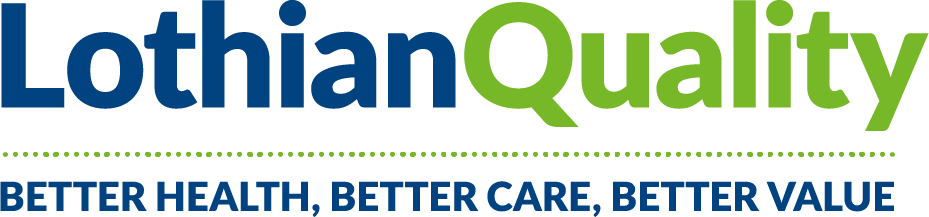 create a Run ChartQuality AcademyQuality Improvement :: C16 :: S2Tuesday, September 17th  2019     09:00 – 16:30SHSC, Crewe RoadQuality AcademyQuality Improvement :: C16 :: S2Tuesday, September 17th  2019     09:00 – 16:30SHSC, Crewe RoadQuality AcademyQuality Improvement :: C16 :: S2Tuesday, September 17th  2019     09:00 – 16:30SHSC, Crewe Road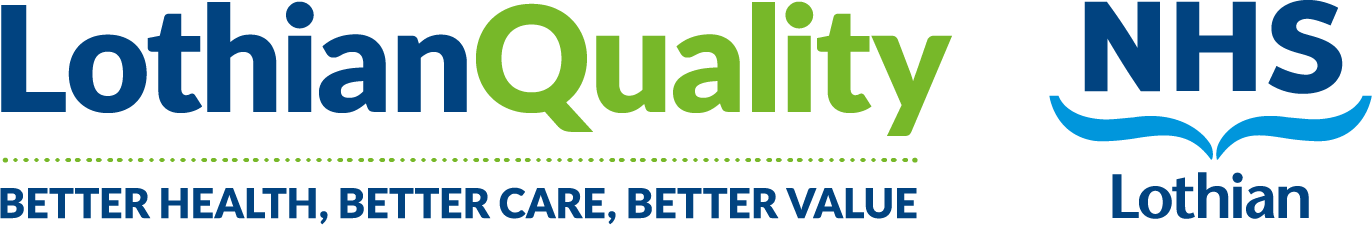 A G E N D A-  Registration from 08:30  -MORNING SESSION  (includes break during session)MORNING SESSION  (includes break during session)Project Charter Catch-upData & Measurement for ImprovementPDSA3 faces of Measurement7 steps of MeasurementTypes of MeasuresDriver DiagramsProject Charter Catch-upData & Measurement for ImprovementPDSA3 faces of Measurement7 steps of MeasurementTypes of MeasuresDriver DiagramsMatt Tite---  LUNCH  BREAK  ------  LUNCH  BREAK  ---AFTERNOON SESSION  (includes break during session)AFTERNOON SESSION  (includes break during session)Building Measurement into an Aim StatementGetting to a baselineRun ChartsBuilding Measurement into an Aim StatementGetting to a baselineRun ChartsMatt Tite